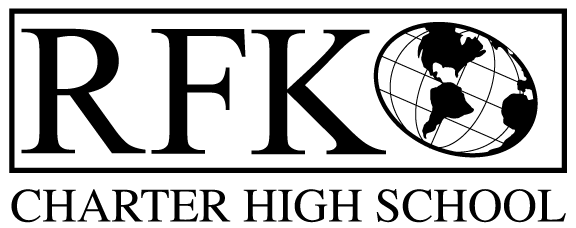 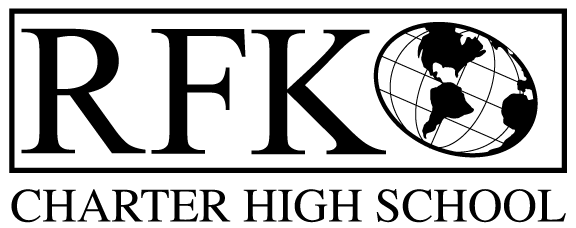 4300 Blake Rd. SWAlbuquerque, NM 87121PHONE: 505-243-1118     FAX: 505-242-7444Mission RFK Charter School prepares, motivates, and supports students to achieve their college and career goalsin partnership with their families and the community.Governance Council Meeting AgendaThursday, February 15, 2018 5:30 PMNext meeting:  March 15, 2018Trauma Informed Schools Staff Training:  February 16, 2018February 19, 2018:  Presidents’ Day  - no school4300 Blake Rd. SWAlbuquerque, NM 87121PHONE: 505-243-1118     FAX: 505-242-7444PUBLIC NOTICE OF RFK GOVERNANCE COUNCIL MEETING ANNUAL MEETINGRobert F. Kennedy Charter School will hold a regular meeting of the Governance CouncilDateThursday, February 15, 2018Time5:30 PMLocationRFK Charter High School4300 Blake Rd. SWAlbuquerque, NMIf you are an individual with a disability who is in need of a reader, amplifier, qualified sign language interpreter or any other form of auxiliary aid or service to attend or participate in the meeting, please contact the administrative offices of RFK High School at least one week prior to the meeting or as soon as possible.  Public documents, including the agenda and minutes, can also be provided in various accessible formats.  RFK High School Administrative offices – 505-243-1118TimeItemPresenterDiscussion/ActionFollow Up5:30-5:35Approval of agendaVote5:35-5:40Approval of January 25, 2018 meeting minutesVote5:40-5:45Announcements5:45-6:00Public comment6:00-6:20Finance Committee report for January – discussion and approvalCash disbursement approvalBAR(s) approvalIrene SanchezVoteVoteVote6:20-6:35Attendance, Behavior, Retention ReportPete Ciurczak6:35-6:50Student Engagement ReportPete Ciurczak6:50-7:00Governance Council Policy ManualMargie LockwoodVote7:00-7:05Governance Council Required TrainingJennifer Cornish7:05-7:15GC membership consideration – Wendy ShanahanMargie Lockwood, Sister Agnes KaczmarekVote7:15-7:20Ad Hoc committee – Executive Director’s evaluationMargie Lockwood7:20-7:35Executive Director’s Report7:35AdjournVote